Интегрированный урок : изо+худож. труд с элементами театрализации.                                                                                                                              Тема урока: «Цветущая деревенька».Создание композиции.Цель урока:Научиться рисовать домики, делать цветы из цветной бумаги.Задачи:- связать эстетические познания с жизнью; - создавать атмосферу увлекательного творческого процесса;  1. Образовательная: - Способствовать формированию представления о новом виде декоративно-прикладного искусства. - Ознакомить учащихся с техникой выполнения бумажной пластикой.  2. Развивающая: - Развивать воображение, мышление, фантазию, творческие возможности каждого учащегося; - Развивать интерес к предмету; - Развивать у учащихся навыки и умения работы с  красками, бумагой, глазомер, мелкую моторику рук, устную речь учащихся через составление простых предложений и текста.  3. Воспитательная: - Воспитывать у учащихся качества аккуратности и собранности при выполнении приёмов труда, трудолюбие, умение слушать, коммуникабельность, аккуратность, активность, культуру труда.Методическое  оснащение урока:- Плакат- Образцы - Презентация Microsoft Office Power PointМетоды обучения: - Рассказ - Демонстрация готовых работ - Беседа с объяснением нового материала - Показ трудовых приемов - Самостоятельная работа Тип урока: Изучение нового материала, урок - творчества.Материалы для урока: - Бумага (белая). Фортат А4, А3. - Клей ПВА - Ножницы - Клеенка на стол - Кисточки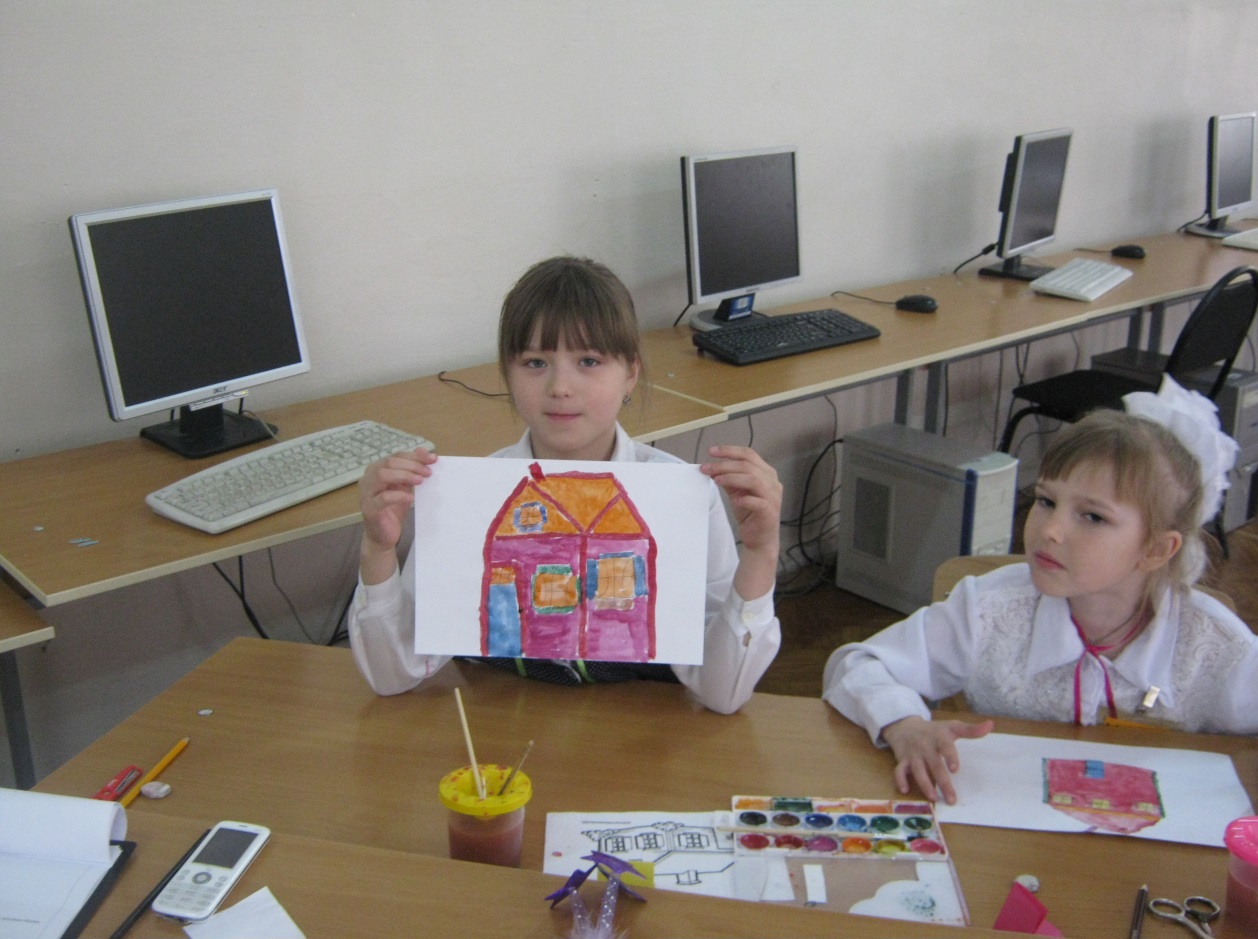 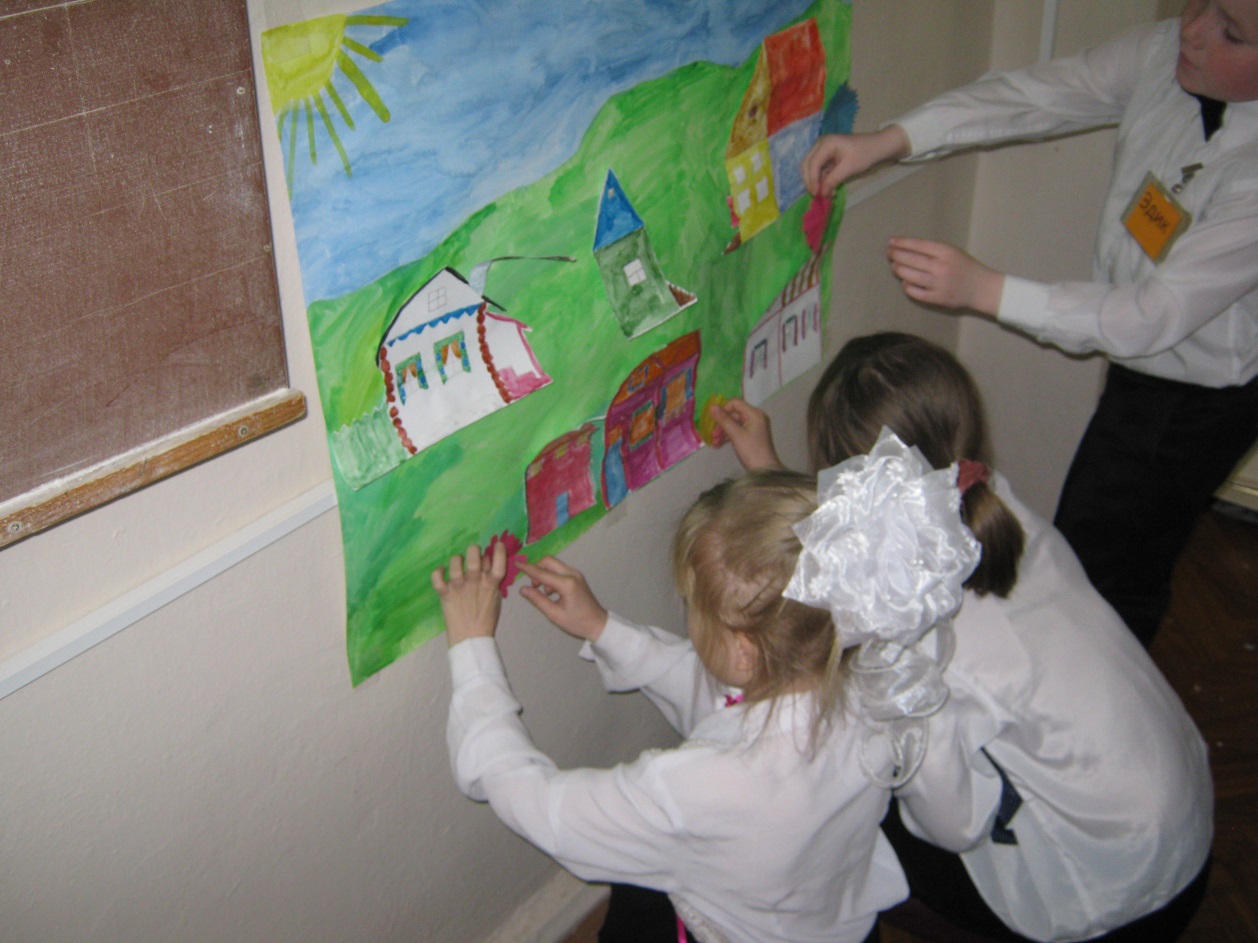 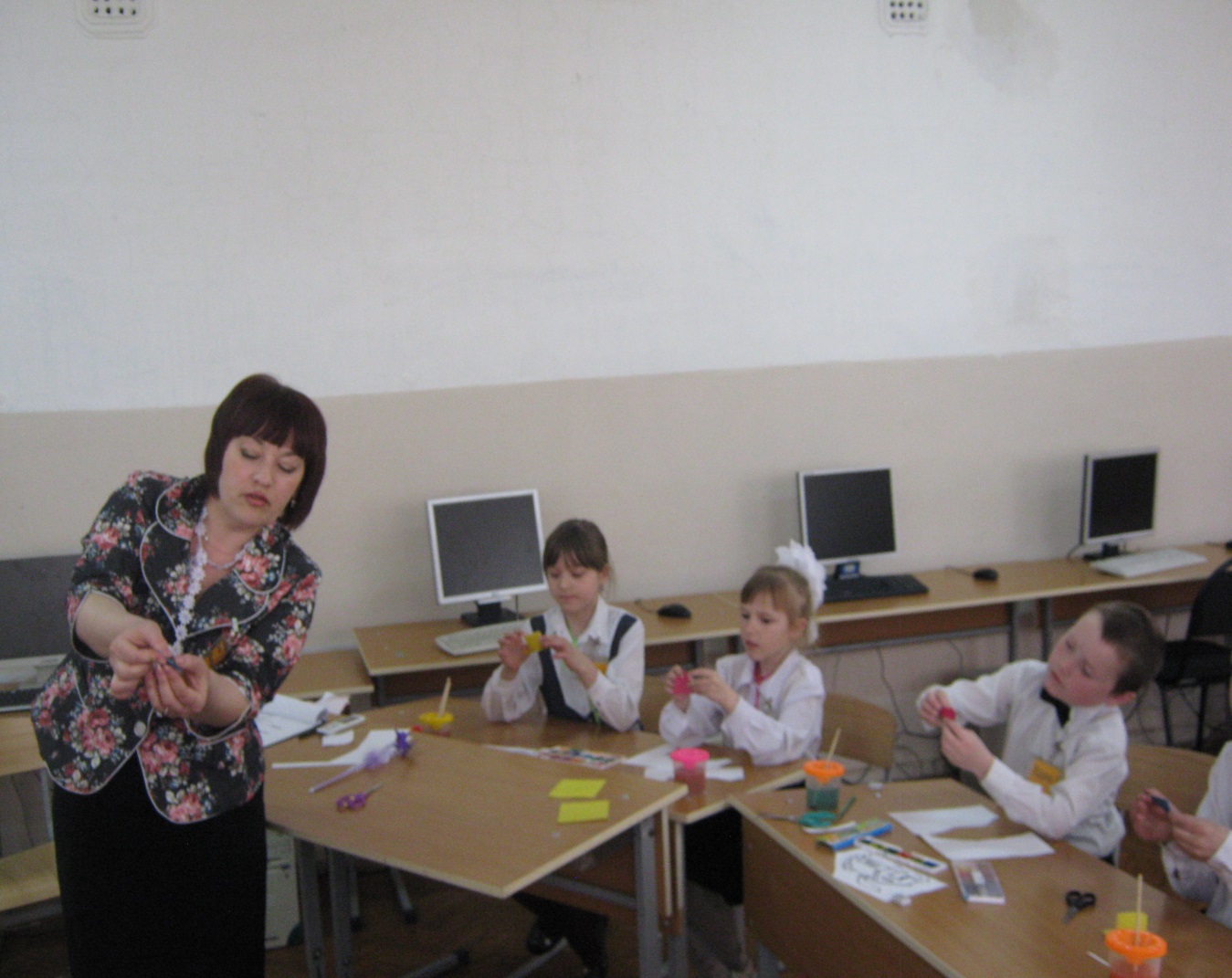 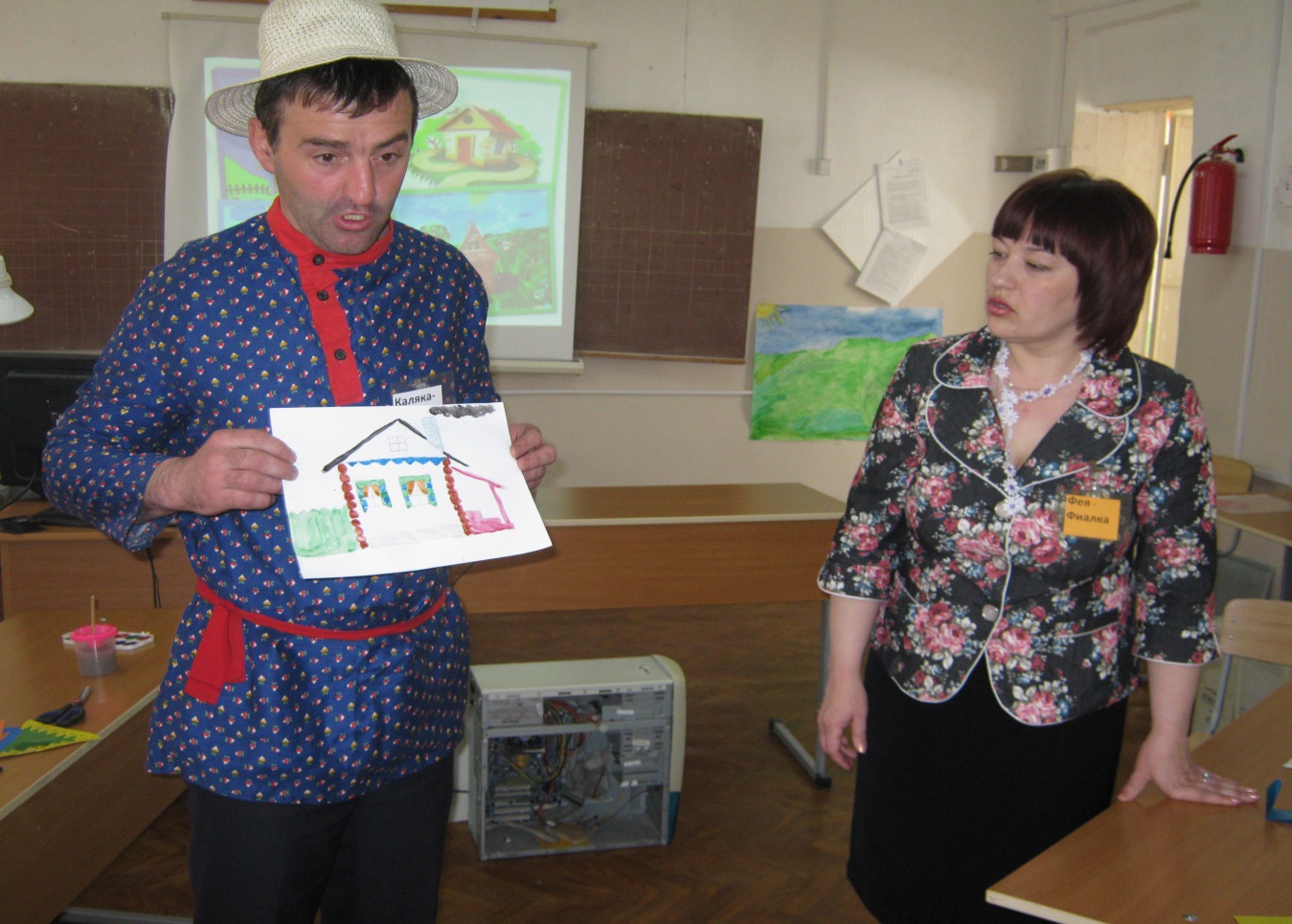 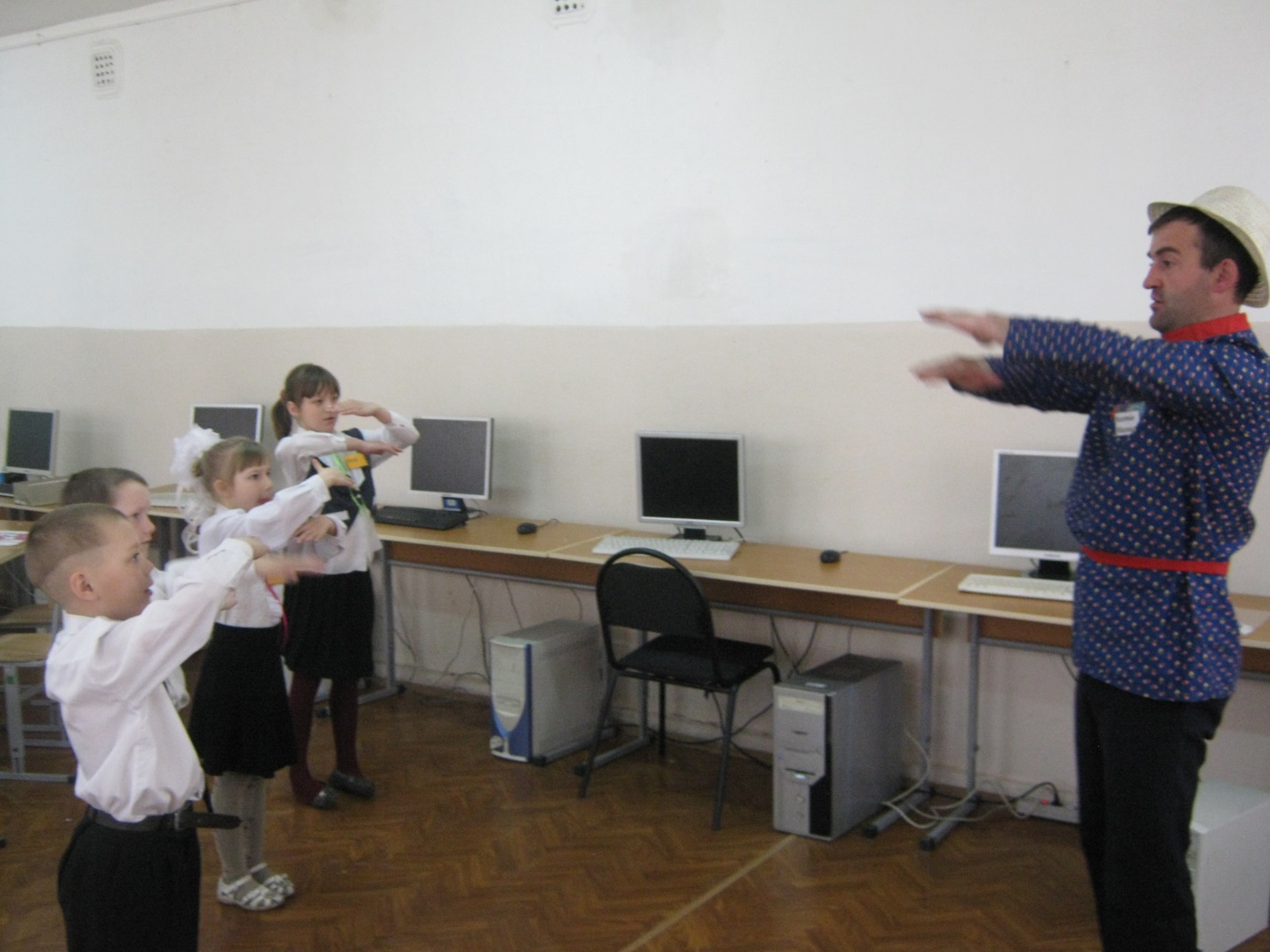 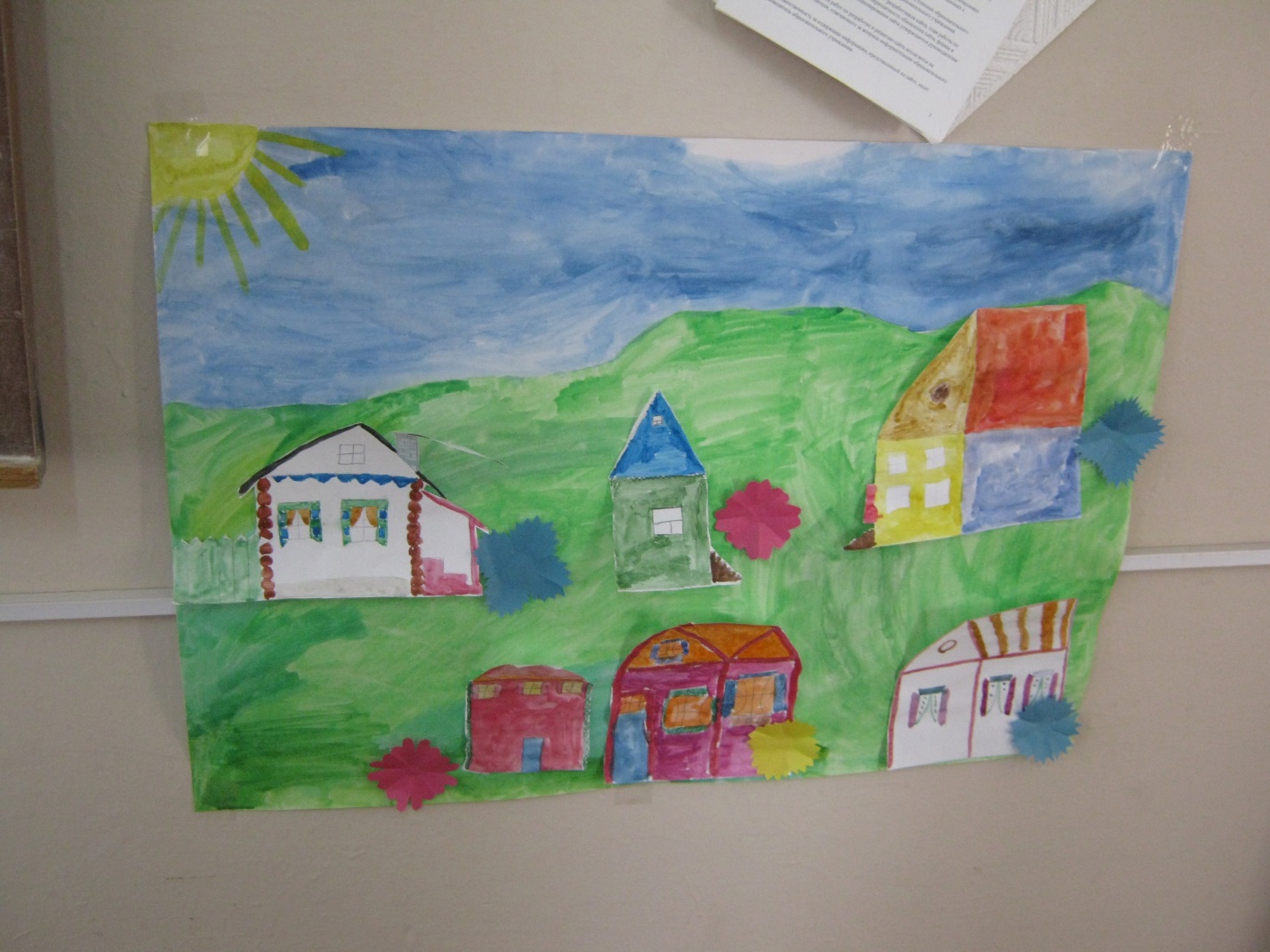 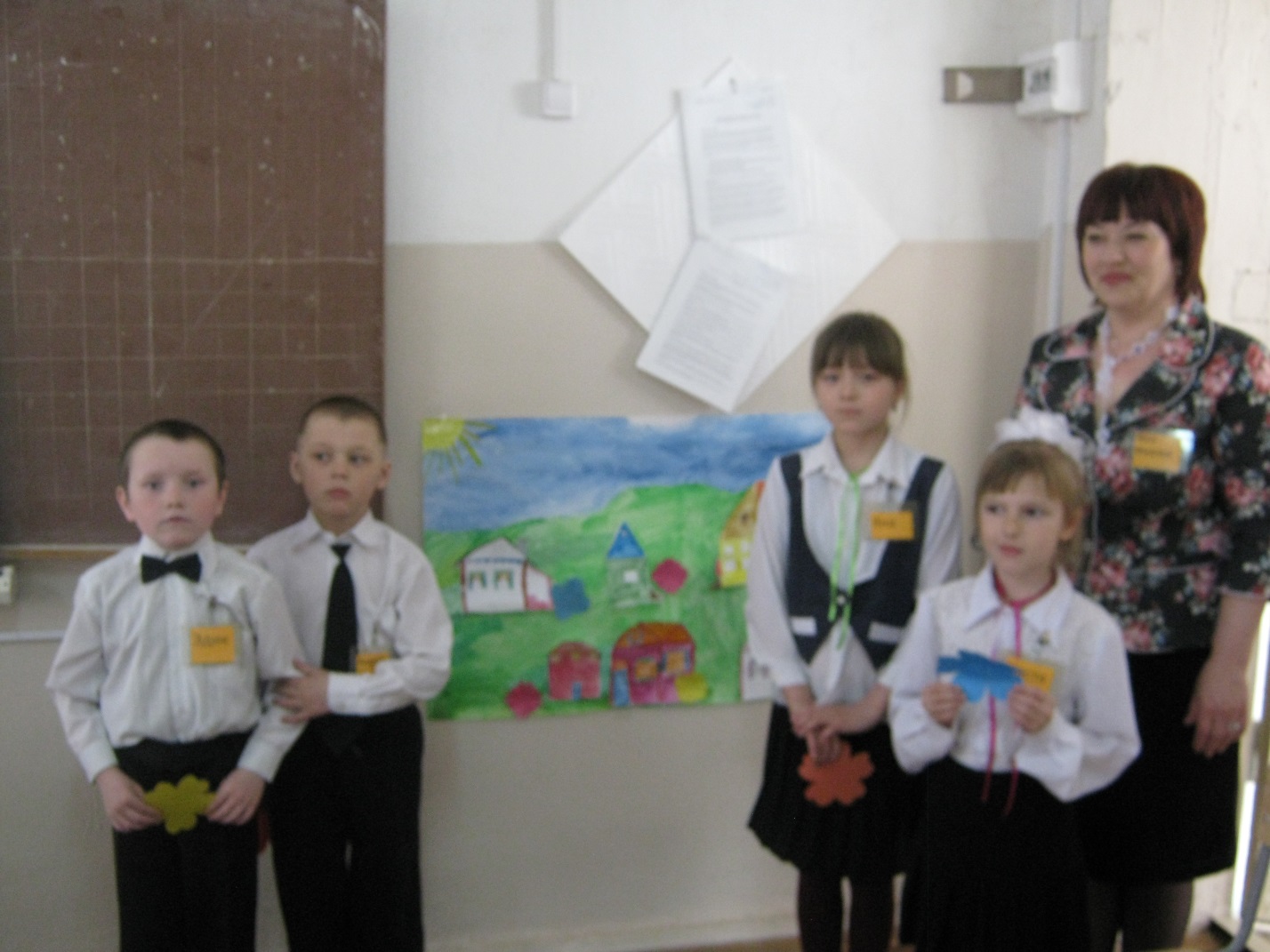 1.орг.моментЗвучит заставка.-Здравствуйте ребята!-Меня зовут фея фиалка и я очень люблю рисовать.-Сейчас вы находитесь в моей волшебной школе рисования. Рисунки здесь могут бегать, прыгать, хрюкать и мяукать.-И сейчас вы сами во всём убедитесь.-Давайте рисовать?!-А я вам буду помогать.Слайд 1-да…2. ЗнакомствоВбегает Каляка-Маляка-Знакомьтесь, ребята, это Каляка -Маляка.-Не просто Каляка -Маляка, а деревенский парень.-Какой ты сегодня красивый?!-Я знаю что вы меня ждали.                             --Я только сейчас приехал из своей любимой деревни, которая называется Ромашкино.-А вы умеете отгадывать загадки?1.Чтоб в морозы печь топить,Мы должны их нарубить.И в сенях или в сараеИх поленницей сложить. (Дрова)2.Есть под полом холодок,Банки там стоят в рядок.Там картошка, и запасы,И кадушка с хлебным квасом. (Погреб)3. Очень любят Ваня с ГришейЗакуток под самой крышей.Там бывает по угламИнтересный старый хлам. (Чердак)-Каляка –Маляка давай познакомимся с ребятами.-Я сегодня Каляка-Маляка деревенский парень.- а как зовут вас???-расскажите о себе…-А что вы любите делать? Умеете вы рисовать домики, цветы?-Как называется деревня в которой ты живёшь?                                                                     -  А ты смогла бы нарисовать свой дом? Пусть твой дом будет необычный, сказочный, с красивой крышей?-Возле дома посадить цветы?-Подождите не начинайте без меня….-Я бегу к вам….Слайд 2,3-Да.Слайд 4Слайд 5Слайд 6Дети рассказывают о себе.Меня зовут Маша мне 8 лет.Я очень люблю рисовать.-да  3. Введение в тему занятия.- Ребята, я хочу вам рассказать про свой дом.-А  давайте мы научимся с вами рисовать   дом, в котором  вы живёте и посадим самые красивые цветы возле вашего  дома, которые мы сделаем из цветной бумаги.-Вы согласны, ребята?-Каляка-Маляка говорит:-Я с собой принёс картину своей деревеньки в которой я смог нарисовать только небо и траву, а домики я рисовать не умею. Вы поможете мне дорисовать эту картину?- Я вам предлагаю сделать так.-  вы рисуете домики ,  потом мы домики вырезаем ножницами , приклеиваем   вот сюда , вырезаем из цветной бумаги цветы и у нас получается  «Цветущая деревенька».-Вы согласны ребята??!!-Рисование это волшебство.-И сейчас вы все станете волшебниками.-и я с радостью вас посвящаю в ученики волшебной школы рисования:   Яну, Андрея, Эдю, Настю.Каляка      Слайд 7-Фея -Да Да 3. Введение в тему занятия.- Ребята, я хочу вам рассказать про свой дом.-А  давайте мы научимся с вами рисовать   дом, в котором  вы живёте и посадим самые красивые цветы возле вашего  дома, которые мы сделаем из цветной бумаги.-Вы согласны, ребята?-Каляка-Маляка говорит:-Я с собой принёс картину своей деревеньки в которой я смог нарисовать только небо и траву, а домики я рисовать не умею. Вы поможете мне дорисовать эту картину?- Я вам предлагаю сделать так.-  вы рисуете домики ,  потом мы домики вырезаем ножницами , приклеиваем   вот сюда , вырезаем из цветной бумаги цветы и у нас получается  «Цветущая деревенька».-Вы согласны ребята??!!-Рисование это волшебство.-И сейчас вы все станете волшебниками.-и я с радостью вас посвящаю в ученики волшебной школы рисования:   Яну, Андрея, Эдю, Настю.Фея-ДаДотрагиваюсь кисточкой до ребят4. Практическая часть.-Чтобы нарисовать дом и сделать цветы нам понадобиться:Простой карандашРезинка Акварельные краскиКисточкаСтаканчик для водыЦветная бумагаНожницыКлей -Вы всё приготовили ребята???-Свой дом можно нарисовать вот так или так.-Лист бумаги располагаем вот так.-Теперь берём простой карандаш и начинаем рисовать.-Чтобы раскрасить свой дом выбирайте цвета красочные, яркие.Слайд 8,9,10,11-и с вами тоже начинает рисовать Каляка.музыка5. Оздоровительная минутка-Мы с вами очень много сделали, и я объявляю переменку в волшебной школе рисования.-Давайте друг за другом повторять.Удивляем чудесамиДом построить можем самиБрёвна мы положим ровноБудет там у нас просторноНе забудем про окошко,и про ставенки с матрёшкойКрыша будет треугольнойЖить нам будет в нём удобно.Проводит каляка6. – отдохнули и давайте продолжим рисовать.-Каляка- ребята вам интересно посмотреть что у меня получилось?-Вижу, вижу у вас почти уже всё готово.-Я хочу знать что у вас получилось?- Расскажите  про ваши рисунки.-А теперь  возьмём ножницы и вырежем свой домик.-Это совсем несложно.-Очень важно! Когда вы будете вырезать, ножницы держите  острыми концами от себя.- Передавайте ножницы друг другу кольцами вперёд.-Вы настоящие художники.-Вы готовы к волшебству?-тогда мы начинаем Рисунок фести-мести не сидит на местеКисточка хлоп-хлопРисунок прыг-скок.-Берём свой домик, клей и приклеиваем его вот сюда.-Но у нас должна получиться цветущая деревенька.-Чего не хватает?-Верно цветов.-Берём цветную бумагу, вырезаете по намеченной линии , раскрываем наклеиваете серединку цветка и приклеиваем возле своего дома.-Получилась отличная картина.-Спасибо ребята, я научился рисовать домики и вы помогли мне дорисовать мою картину. До свидания ребята, до новых встреч!!!Инструктаж по технике безопасности ВКЛЮЧИТЬ МУЗЫКУ!!!Можно вместе с КалякойВКЛЮЧИТЬ МУЗЫКУ!!!Каляка7. Подводим итог           -Что мы научились сегодня рисовать?                                         -Сегодня мы научились рисовать домики.-Нарисовали цветущую деревеньку.-Из цветной бумаги научились делать цветы.-Я вам дарю вот такие весенние цветы, сколько у цветка лепестков?-Такую оценку ты получаешь за урок.-До новых встреч ребята!!!